OMIDA MÂNCĂCIOASĂCategoria de vârstă: 6-12 aniAutori: IOANA LETITIA SERBAN; OVIDIA MONICA MORARULICEUL TEHNOLOGIC SPECIAL PENTRU DEFICIENȚI DE AUZ CLUJ-NAPOCACompetențe:Elevii vor descoperi ciclul de viață al flutureluiElevii vor identifica principalele caracteristici ale unei omideElevii vor monitoriza etapele unui ciclu de viață al flutureluiCompetențe conform curriculumului european:http://eur-lex.europa.eu/legal-content/EN/TXT/?uri=LEGISSUM%3Ac11090Evaluare formativă:Prezentarea cărții, a ilustrațiilor și a materialelorDefinirea și recunoaterea omizii și a flutureluiIdentificarea etapelor din ciclul de viață al fluturelui prin intermediul poveștiiEvaluare sumativă:Redarea poveștii în ordinea întâmplărilorVocabular specific/cuvinte cheie:omidă, fluture, povesteScurtă descriere a scenariului educațional:Profesorul și elevii vor urmări împreună filmul educațional” Omida mâncăcioasă”. Profesorul va adresa întrebări despre povestea redată în film. Profesorul va utiliza limbajul mimico-gestual pentru a explica cuvintele noi și principalele idei din poveste. Elevii vor executa semnele gestuale corespunzătoare noilor cuvinte și apoi vor povesti întâmplările așa cum le-au reținut după prima vizionare. Filmul va fi urmărit din nou după acestă etapă. Elevii vor dramatiza individual secvențele din film. Profesorul va împărți fișele educaționale. Profesorul îndrumă elevii. Materiale și instrumente tehnice necesare:Computer, tabletă, internet, foi de hârtie, jucării, creioane, fișeSugestii privind utilizarea limbajului mimico-gestual: Exprimarea cuvintelor noi în limbaj mimico-gestual, povestirea întâmplărilor prin intermediul limbajului mimico-gestual.Încercuiește doar omizile:   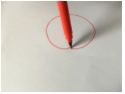 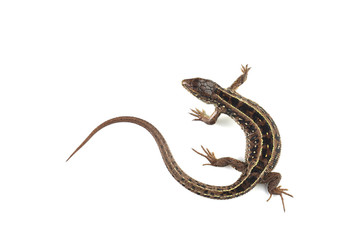 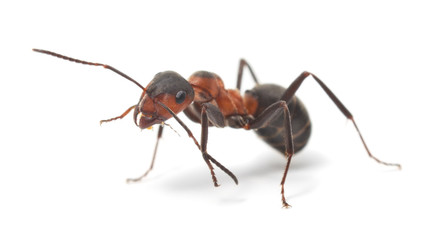 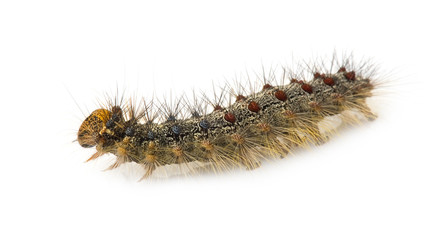 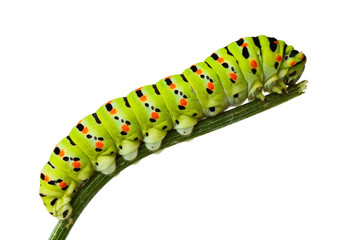 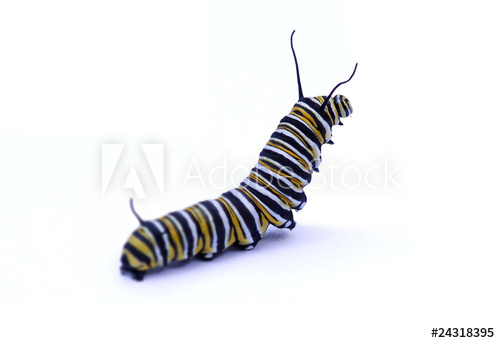 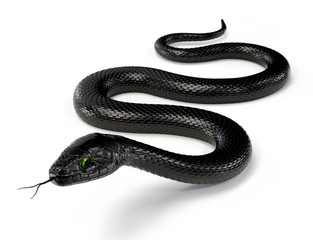 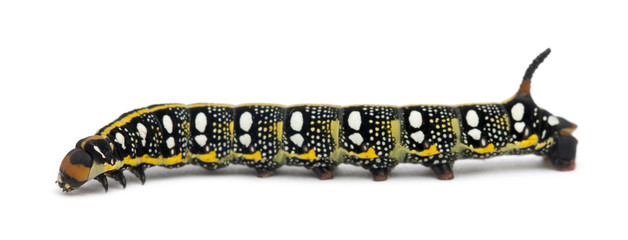 Numerotează etapele corespunzătoare ciclului de viață al fluturelui din imaginile de mai jos: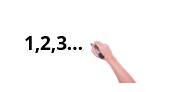 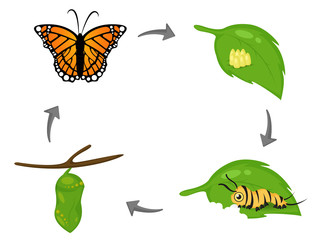 Colorează fluturele și omizile respectând codul culorilor: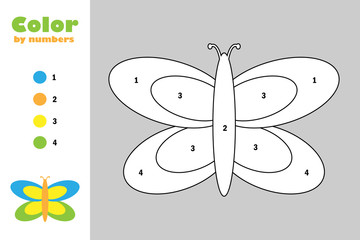 Codul culorilor:1 – albastru2 – portocaliu3 – galben4 – verde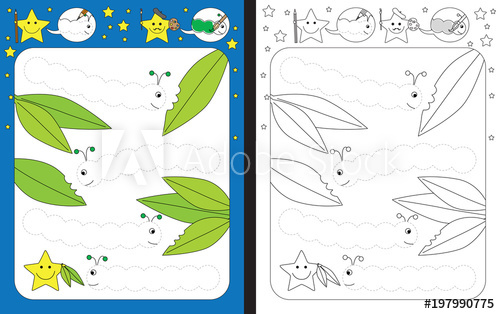 Completează omizile cu numerele care lipsesc:  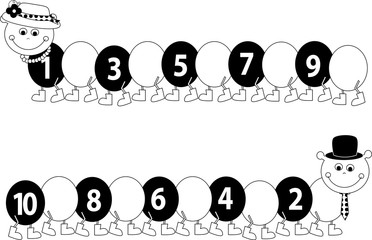 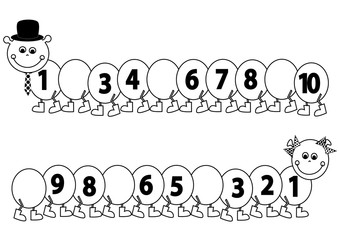 Ce mănâncă omida? Unește omida cu hrana corespunzătoare: 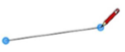 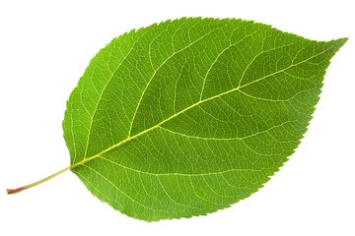 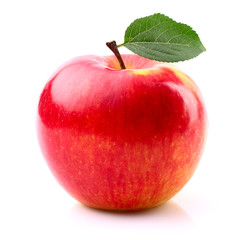 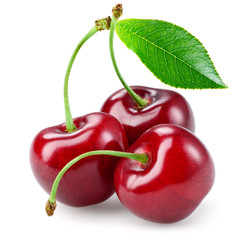 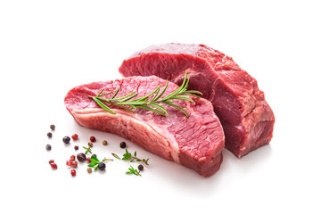 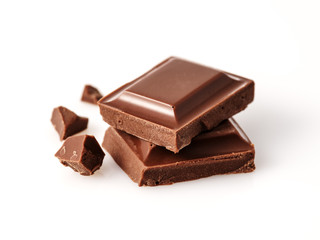 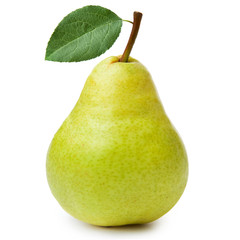 Realizează corepondența dintre imagini și cuvinte:         Aranjează imaginile din poveste în ordinea corectă:     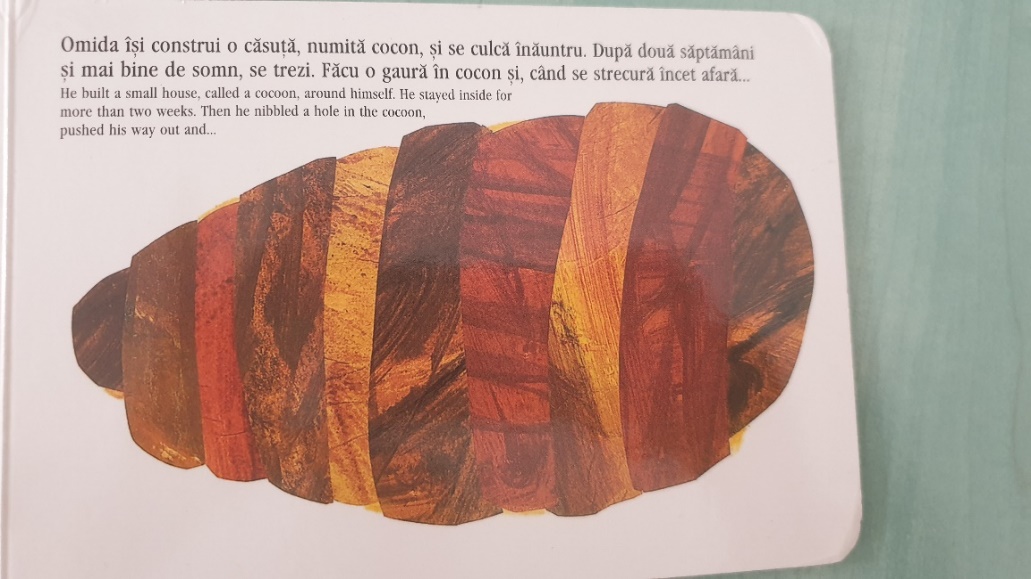 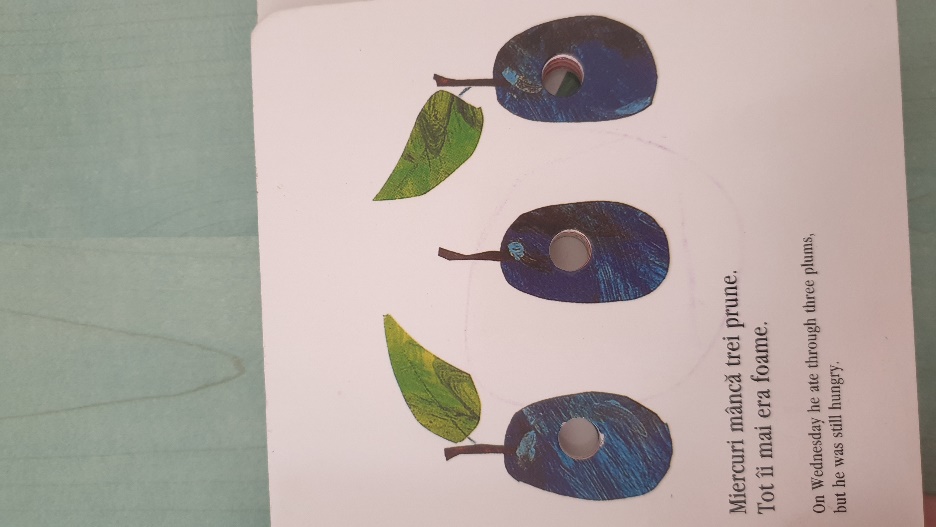 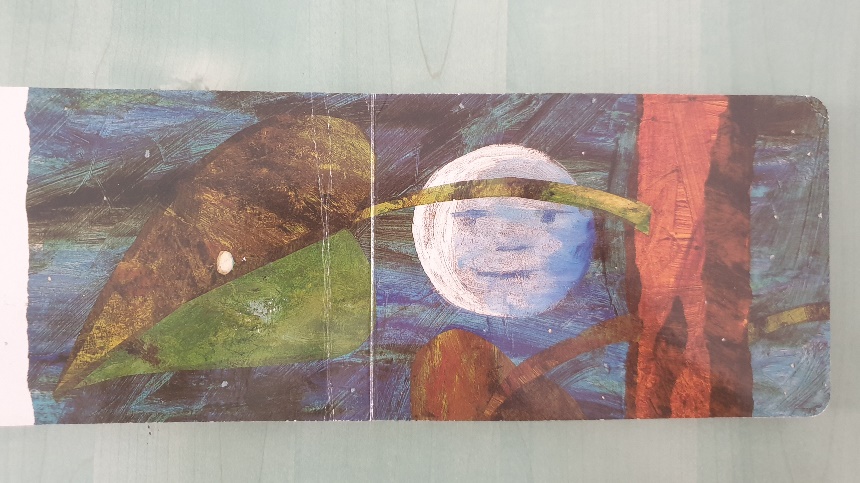 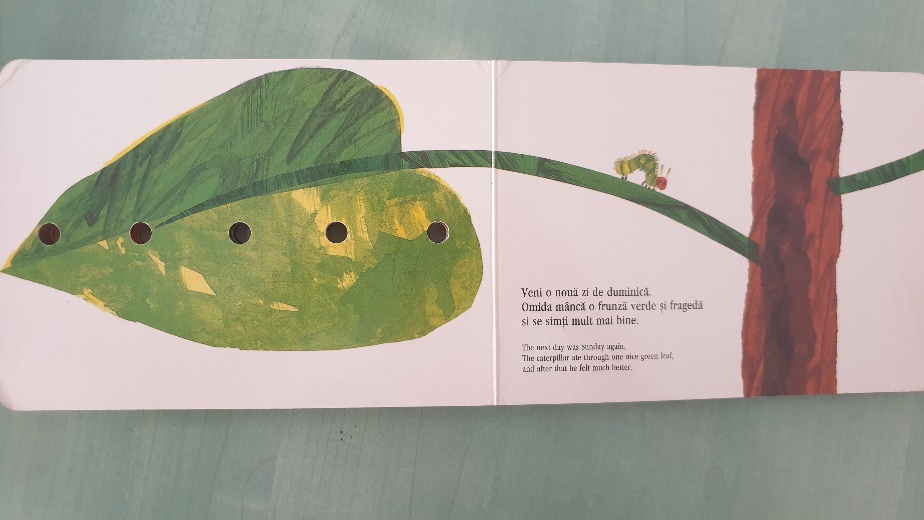 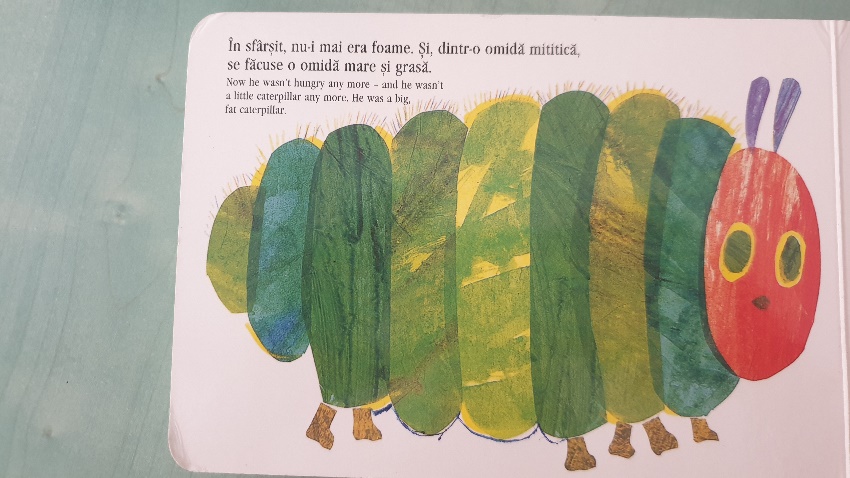 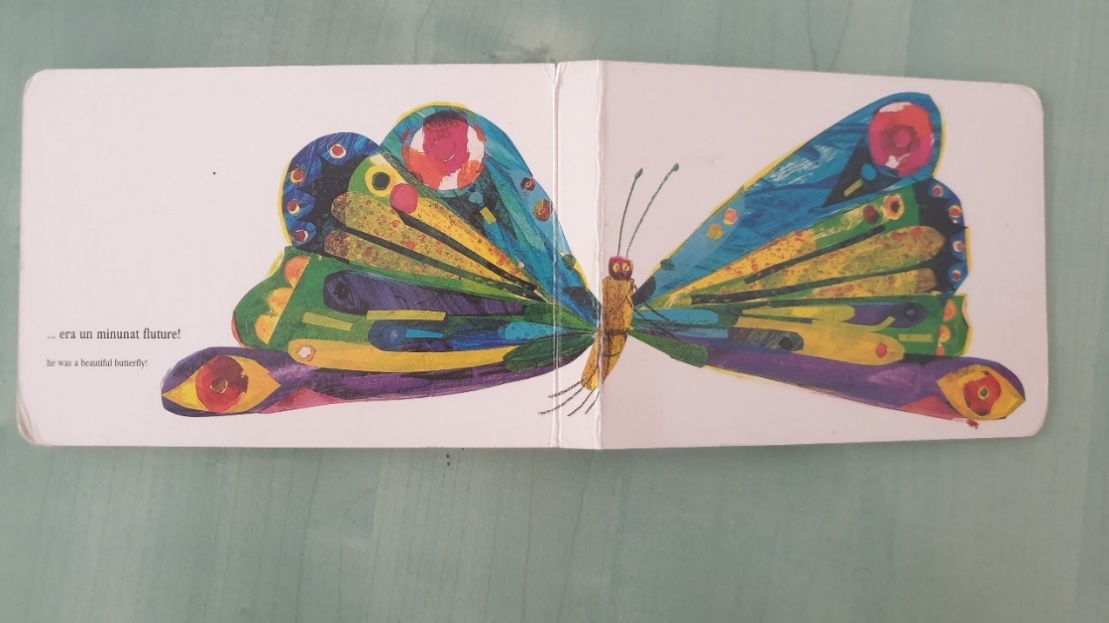 Completează propozițiile:	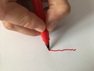 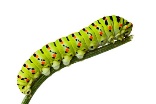 O ………………….  mică a ieșit din ou. 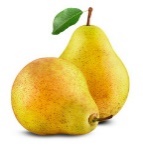 Omida a mâncat două ………………., dar îi era încă foame.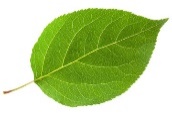 Omida a mâncat o ……………….. verde.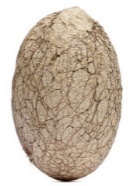 Omida și-a făcut în jurul ei o casă, numită ………………. .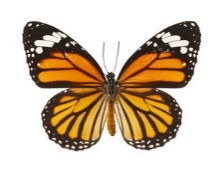 Când omida a ieșit din casa ei era un minunat ………………... .Alte resurse digitale disponibile:1. www.freepik.com 2. www.pixabay.com 3. www.pdclipart.org 4. Omida mâncăcioasă – Film animathttps://www.youtube.com/watch?v=75NQK-Sm1YY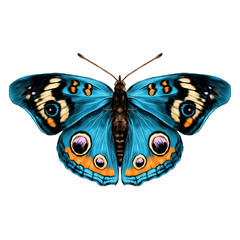 OMIDĂ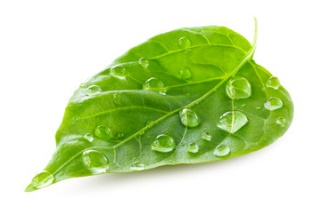 OUĂ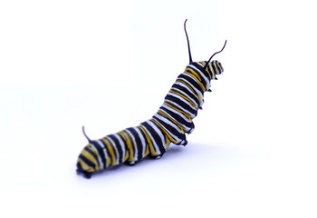 PARĂ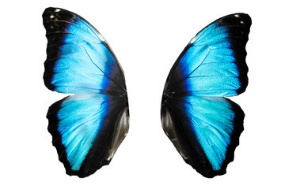 FLUTURE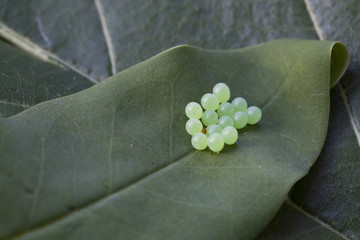 FRUNZĂ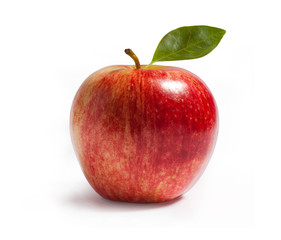 ARIPI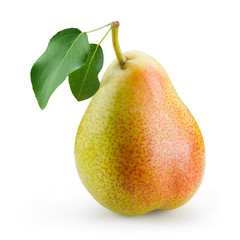 MĂR